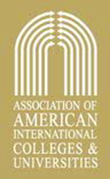 AAICU Annual MeetingINSTITUTE FOR AMERICAN UNIVERSITIESAix en Provence, FranceApril 10 – 13, 2014AAICU Annual MeetingINSTITUTE FOR AMERICAN UNIVERSITIESAix en Provence, FranceApril 10 – 13, 2014Thursday, April 10thThursday, April 10thMorning/AfternoonArrival in Aix en Provence/ Hotel Check-In        Official Opening of the AAICU Meeting        Official Opening of the AAICU Meeting5:00pm Visit of the City—Meet at Hotel du Roi RenéWith Dr. Charles Potter--IAU College Professor of History7: p.m.	Welcome Cocktail at the Institute for American Universities2 bis rue du Bon Pasteur and dinner hosted by Dr. Carl Jubran at CHEZ FERAUD                                                                                                                                                                      Business Attire Friday, April 11th ***Meeting at IAU College Manning Hall, School of Humanities 8 Rue de LitteraFriday, April 11th ***Meeting at IAU College Manning Hall, School of Humanities 8 Rue de Littera8:20 a.m.  HotelMeeting at the Hotel Lobby where you will be escorted to IAU 9:00 a.m. – 9:15 a.m. Welcome by President of AAICU and President of the Institute for American Universities9:15 a.m. – 10:45 a.m. “Challenging Times Ahead: Why We All Want International Students” (Speaker: Tim Rogers, Managing Director, International Higher Education Consultants UK”10:45 a.m. – 11:00 a.m.Coffee Break11:00 a.m. – 12:30 p.m.Lecture by Prof. Aboubakr Jamai (Award winning Journalist) on “Freedom of the Press in Morocco and France”12:30 p.m. – 1:30 p.m.Lunch Presentation by Sponsor: Jenzabar1:30 p.m.– 2:30 p.m.Report on the AAICU delegation trip to Washington D.C.  2:30 p.m. – 4:00 p.m.Presidents’ Business Meeting (Presidents toSelect topics for discussion)2:30 p.m. – 4:00 p.m.Chief Academic Officers’ Business Meeting4:30 p.m. – 7:00 p.m.Return to Hotels7:15 p.m. Depart Hotel 8:00 p.m.Dinner hosted by IAU College President, Dr. Carl Jubran COTE COURS Business AttireSaturday,  April 12th Meeting will take place at IAU College Centre d’Etudes Francaise—2Bis Rue de Bon Pasteur. Saturday,  April 12th Meeting will take place at IAU College Centre d’Etudes Francaise—2Bis Rue de Bon Pasteur. 8:20 a.m. Meeting at the Hotel Lobby 9:00 am – 10:30 amBreakout for concurrent meetings of AAICU Committees10:30 am – 12:30 pmPlenary meeting report from Committees12:30 pm – 2:00 pmLunch at Les Lodges Sainte Victoire 2:00 pm – 4:00 pmVisit of the MARCHUTZ SCHOOL4:00 pmReturn to Hotels4-8pm Free Time8:30 p.m.Dinner HOTEL DU ROI RENE Dinner Attire                        Coat recommended but no tie required